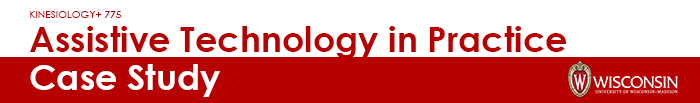 Assignment-Case Study 1                                         		 Name: _______________________________________Kelly is an aspiring young high school musician that plays piano and flute. She hopes to become a performance musician after graduation from college. Kelly practices her music several hours a day. In addition to her music and studies, Kelly works part-time on weekends doing word processing for a publishing firm. She also loves to cook oriental foods for her family and often socializes with her friends on the phone or via instant messaging. As you might imagine, protecting the health of her arms and hands is very important to Kelly. She recently began experiencing fatigue and slight pain in her wrists and hands while at work. As an AT expert you are aware of Voice Recognition Software, a computer program that would allow Kelly to complete some of the word processing work by talking into a microphone headset rather than having to keyboard. Voice Recognition Software must be "trained" by the user to recognize individual voice patterns. Once trained, a computer can interpret the user's speech and convert it to text on the screen. For this case, answer the following questions:How would you describe the features of a Voice Recognition Software system? (e.g. Low vs. high, assistive vs. rehabilitative, etc.)What effector site would Kelly use to operate the Voice Recognition Program?Describe the parts of the system that comprise the extrinsic enablers (i.e. human/technology interface, processor, environmental interface and activity output).Select one additional commercially available product that would benefit Kelly in her studies, work or social activities. For the product you choose, describe its features in terms of Universal Design principles.Identify and explain the implications of one funding and/or policy issue that might influence Kelly's access to AT services.